Czwartek 07.05.2020Witam,Dzisiejszy temat – „Biało – czerwone ozdoby”.Ćwiczenia oddechowe – dziecko leży na plecach i układa dłonie na brzuchu. Robi wdechy i wydechy, pilnując, by nabierać powietrze przez nos, a usta mieć otwarte przy wydechu. Zabawa dydaktyczna „Oto Polska właśnie”. Dzieci składają w całość pocięty na kilka części obrazek z mapą Polski.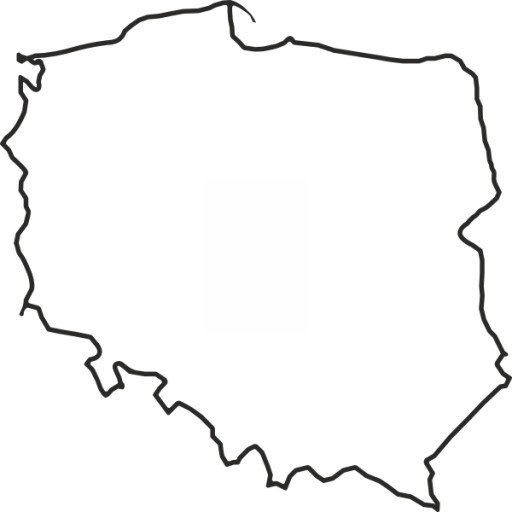 Wysłuchajcie polskiego hymnu narodowego (Mazurka Dąbrowskiego). Zwróćcie uwagę na właściwą postawę podczas słuchania.https://www.youtube.com/watch?v=MyLFTSUWRy8Wyklejcie mapę Polski w barwy biało-czerwone, może być kolorowym papierem, bibułą. Czekam na Wasze prace.Pa